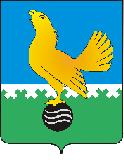 МУНИЦИПАЛЬНОЕ ОБРАЗОВАНИЕгородской округ Пыть-ЯхХанты-Мансийского автономного округа-ЮгрыАДМИНИСТРАЦИЯ ГОРОДАП О С Т А Н О В Л Е Н И ЕОт 16.09.2021										№ 427-паО внесении изменений в постановление администрации города от 20.05.2016 № 117-па «Об утверждении схемы размещения нестационарных торговых объектов на земельных участках, находящихся в государственной собственностиили муниципальной собственности на территории муниципального образования городской округ город Пыть-Ях»(в ред. от 19.01.2017 № 21-па,от 06.07.2017 № 174-па)В соответствии с Федеральным законом от 28.12.2009 № 381-ФЗ «Об основах государственного регулирования торговой деятельности в Российской Федерации», постановлением Правительства Российской Федерации от 29.09.2010 № 772 «Об утверждении правил включения нестационарных торговых объектов, расположенных на земельных участках, в зданиях, строениях и сооружениях, находящихся в государственной собственности, в схему размещения нестационарных торговых объектов», приказа Департамента экономического развития Ханты-Мансийского автономного округа – Югры от 24.12.2010 № 1-нп «Об утверждении порядка разработки и утверждения органами местного самоуправления схем размещения нестационарных торговых объектов на земельных участках, в зданиях, строениях, сооружениях, находящихся в государственной собственности или муниципальной собственности», внести в постановление администрации  города от 20.05.2016   № 117-па «Об утверждении схемы размещения нестационарных торговых объектов на земельных участках, находящихся в государственной собственности или муниципальной собственности  на территории муниципального образования городской округ город Пыть-Ях» следующие изменения:1.	В заголовке и по тексту постановления слова «муниципального образования городской округ город Пыть-Ях» заменить словами «города Пыть-Яха».2.	Приложение к постановлению изложить в новой редакции согласно приложению.3.	Отделу по внутренней политике, связям с общественными организациями и СМИ управления по внутренней политике (О.В. Кулиш) опубликовать постановление в печатном средстве массовой информации «Официальный вестник».4.	Отделу по обеспечению информационной безопасности                              (А.А. Мерзляков) разместить постановление на официальном сайте администрации города в сети Интернет.5.	Настоящее постановление вступает в силу после его официального опубликования.6.	Признать утратившими силу постановления администрации города:- от 19.01.2017 № 21-па «О внесении изменений в постановление администрации города от 25.05.2016 № 117-па «Об утверждении схемы размещения нестационарных торговых объектов на земельных участках, находящихся в государственной собственности на территории муниципального образования городской округ город Пыть-Ях»;- от 06.07.2017 № 174-па «О внесении изменения в постановление администрации города от 20.05.2016 № 117-па «Об утверждении схемы размещения нестационарных торговых объектов на земельных участках, находящихся в государственной собственности или муниципальной собственности на территории муниципального образования городской округ город Пыть-Ях» (в ред. от 19.01.2017 № 21-па)».7.	Контроль за выполнением постановления возложить на заместителя главы города - председателя комитета по финансам.Глава города Пыть-Яха                                                                       А.Н. МорозовПриложениек постановлению администрации города Пыть-Яхаот 16.09.2021 № 427-паСхема размещения нестационарных торговых объектов на земельных участках, находящихся в государственной собственности или муниципальной собственности на территории города Пыть-Яха№ п/пНаименование субъекта торговлиЮридический адрес субъекта торговли Количество размещенных нестационарных торговых объектовместорасположение нестационарного торгового объектавид объекта Специализация (ассортимент реализуемой продукции)Площадь нестационарного торгового объектаПлощадь земельного участкаСобственник земельного участка, на котором расположен нестационарный торговый объектСрок, период размещения нестационарного торгового объекта№ п/пНаименование субъекта торговлиЮридический адрес субъекта торговли Количество размещенных нестационарных торговых объектовместорасположение нестационарного торгового объектавид объекта Специализация (ассортимент реализуемой продукции)общая, кв.мПлощадь земельного участкаСобственник земельного участка, на котором расположен нестационарный торговый объектСрок, период размещения нестационарного торгового объекта12345678910111 микрорайон «Центральный»1 микрорайон «Центральный»1 микрорайон «Центральный»1 микрорайон «Центральный»1 микрорайон «Центральный»1 микрорайон «Центральный»1 микрорайон «Центральный»1 микрорайон «Центральный»1 микрорайон «Центральный»1 микрорайон «Центральный»1 микрорайон «Центральный»1.Индивидуальныйпредприниматель Шевцов Георгий Александровичг. Пыть-Ях, 11 микрорайон "Центральный" (возле жилого дома № 3)Торговый павильонПродовольственные, непродовольственные товары105105земельный участок, муниципальная собственностьпланируемый срок размещения 3 года, фактический период размещения с 24.06.2009г. по 28.12.2012г.2.определяется по результатам торгов 11 микрорайон "Центральный" на территории площади старого рынкапавильонПродовольственные, непродовольственные товарыдо 60до 60земельный участок, государственная
собственность на который не разграничена срок размещения 5 лет3.определяется по результатам торгов 11 микрорайон "Центральный"  на территории парковки напротив 31 дома рядом с парком «Сказка»павильонПродовольственные, непродовольственные товарыдо 60до 60земельный участок, государственная
собственность на который не разграничена срок размещения 5 лет4.определяется по результатам торгов11 микрорайон "Центральный" по улице Первопроходцев напротив МКД № 8 и № 9 павильонПродовольственные, непродовольственные товарыдо 60до 60земельный участок, государственная
собственность на который не разграничена срок размещения 5 лет5.определяется по результатам торгов11 микрорайон "Центральный" (территория площади мира, в районе аллеи Влюбленных)передвижной торговый объект «торговая тележка»Мороженое, сладкая ватадо 15до 15земельный участок, государственная
собственность на который не разграниченапериод с мая по сентябрь на 3 года2 микрорайон «Нефтяников»2 микрорайон «Нефтяников»2 микрорайон «Нефтяников»2 микрорайон «Нефтяников»2 микрорайон «Нефтяников»2 микрорайон «Нефтяников»2 микрорайон «Нефтяников»2 микрорайон «Нефтяников»2 микрорайон «Нефтяников»2 микрорайон «Нефтяников»2 микрорайон «Нефтяников»6.Определяется по результатам торгов12 микрорайон «Нефтяников», ул. Центральная, (район жилого дома № 31)остановочный павильонПродовольственные, непродовольственные товарыдо 60до 60земельный участок, государственная
собственность на который не разграниченасрок размещения 5 лет7.Определяется по результатам торгов12 микрорайон «Нефтяников» (территория сквера «Сиверко»)передвижной торговый объект «торговая тележка»Мороженое, сладкая ватадо 15до 15земельный участок, государственная
собственность на который не разграниченапериод с мая по сентябрь на 3 года8.Общество с ограниченной ответственностью «Континент-Инфо»г.Пыть-Ях, мкр.1 д.1012 микрорайон «Нефтяников», район жилого дома № 5киоскНепродовольственные товары630земельный участок, государственная
собственность на который не разграниченапланируемый срок размещения 3 года, фактический период размещения с 08.12.2009г. по 27.01.2014г.9.Индивидуальный предпринимательАгаев Тавекгюль Сураддин оглыг. Пыть-Ях, мкр. № 5 «Солнечный», д. 5, кв. 6512 микрорайон «Нефтяников»Торговый павильонНепродовольственные товары46,6346,63земельный участок, государственная
собственность на который не разграниченадоговор на размещение нестационарных торговых объектов от 05.04.2021 № 7 сроком по 04.04.2026 г.10.Индивидуальный предпринимательБраткова Елена Владимировна9 микрорайон, «Черемушки», ул. Обская, дом 12, кор.  2.12 микрорайон «Нефтяников», ул.Н. СамардаковаТорговый павильонНепродовольственные товары88,7688,76земельный участок, государственная
собственность на который не разграниченадоговор на размещение нестационарных торговых объектов от 11.03.2021 № 5 сроком по 10.03.2026 г.11.Общество с ограниченной ответственностью «Фирма Волга»г. Пыть-Ях, 1 мкр., 17 дом, 64 кв.12 микрорайон «Нефтяников», ул. Н. Самардакова (Центральный рынок)павильонПродовольственные и непродовольственные товары. Общественное питание2577земельный участок, государственная
собственность на который не разграниченафактический период размещения с 20.06.2011г. по 02.11.2037г.12.Общество с ограниченной ответственностью «Фирма Волга»г. Пыть-Ях, 1 мкр., 17 дом, 64 кв.12 микрорайон «Нефтяников» (Центральный рынок)павильонПродовольственные и непродовольственные товары. Общественное питание1580земельный участок, государственная
собственность на который не разграниченафактический период размещения с 08.06.2012г. по 02.11.2037г.13.Индивидуальный предпринимательБабаджанян Айкуи Гагиковнаг. Пыть-Ях, 3 мкр., дом 1А, кв.512 микрорайон «Нефтяников», ул. Николая Самардакова (напротив "Офис-центра" в районе БУ «ОКБ»)павильонБытовые услуги (ремонт обуви)2020земельный участок, государственная
собственность на который не разграниченадоговор на размещение нестационарных торговых объектов от 30.04.2021 № 15 сроком по 29.04.2026 г.14.Индивидуальный предприниматель Кулик Надежда Николаевнаг. Пыть-Ях, мкр. 3 «Кедровый» ул. С. Урусова, д. 6 кв. 5 12 микрорайон «Нефтяников», ул. Нефтяников Торговый павильонНепродовольственные товары453453земельный участок, государственная
собственность на который не разграниченадоговор на размещение нестационарных торговых объектов от 05.04.2021 № 8 сроком по 04.04.2026 г.15.Индивидуальный предприниматель Кулик Надежда Николаевнаг. Пыть-Ях, мкр. 3 «Кедровый» ул. С. Урусова, д. 6 кв. 512 микрорайон «Нефтяников», ул. НефтяниковТорговый павильонНепродовольственные товары5050земельный участок, государственная
собственность на который не разграниченадоговор на размещение нестационарных торговых объектов от 05.04.2021 № 8 сроком по 04.04.2026 г.16.Индивидуальный предприниматель Кулик Надежда Николаевнаг. Пыть-Ях, мкр. 3 «Кедровый» ул. С. Урусова, д. 6 кв. 512 микрорайон «Нефтяников», ул. НефтяниковТорговый павильонНепродовольственные товары4040земельный участок, государственная
собственность на который не разграниченадоговор на размещение нестационарных торговых объектов от 05.04.2021 № 8 сроком по 04.04.2026 г.17.Индивидуальный предприниматель Кулик Надежда Николаевнаг. Пыть-Ях, мкр. 3 «Кедровый» ул. С. Урусова, д. 6 кв. 512 микрорайон «Нефтяников», ул. НефтяниковТорговый павильонНепродовольственные товары4848земельный участок, государственная
собственность на который не разграниченадоговор на размещение нестационарных торговых объектов от 05.04.2021 № 8 сроком по 04.04.2026 г.3 микрорайон «Кедровый»3 микрорайон «Кедровый»3 микрорайон «Кедровый»3 микрорайон «Кедровый»3 микрорайон «Кедровый»3 микрорайон «Кедровый»3 микрорайон «Кедровый»3 микрорайон «Кедровый»3 микрорайон «Кедровый»3 микрорайон «Кедровый»3 микрорайон «Кедровый»18.Индивидуальный предпринимательАгаев Тавекгюль Сураддин оглыг. Пыть-Ях, мкр. № 5 «Солнечный», д. 5, кв. 6513 микрорайон «Кедровый», остановочный комплекс «Пионерный»остановочный павильонНепродовольственные товары5050земельный участок, государственная
собственность на который не разграниченадоговор на размещение нестационарных торговых объектов от 05.04.2021 № 7 сроком по 04.04.2026 г.19.Индивидуальный предпринимательБраткова Елена Владимировна9 микрорайон, «Черемушки», ул. Обская, дом 12, кор.  2.13 микрорайон «Кедровый»Торговый павильонНепродовольственные товары8181земельный участок, государственная
собственность на который не разграниченадоговор на размещение нестационарных торговых объектов от 11.03.2021 № 5 сроком по 10.03.2026 г.20.Индивидуальный предпринимательБабаджанян Гагик Размиковичг. Пыть-Ях, 3 мкр., д. 1к.А, кв.513 микрорайон «Кедровый»» (район дома № 75)Торговый павильонБытовые услуги (ремонт обуви)1212земельный участок, государственная
собственность на который не разграниченадоговор на размещение нестационарных торговых объектов от 30.04.2021 № 18 сроком по 29.04.2026 г.21.Индивидуальный предпринимательЧертов Игорь Сергеевичг. Пыть-Ях, ул. Молодежная, дом 3, кв. 213 микрорайон «Кедровый» (в районе жилого дома № 59)Торговый павильонПродовольственные, непродовольственные товары198198земельный участок, государственная
собственность на который не разграниченадоговор на размещение нестационарных торговых объектов от 17.12.2020 № 1сроком по 16.12.2025 г.4 микрорайон «Молодежный» 4 микрорайон «Молодежный» 4 микрорайон «Молодежный» 4 микрорайон «Молодежный» 4 микрорайон «Молодежный» 4 микрорайон «Молодежный» 4 микрорайон «Молодежный» 4 микрорайон «Молодежный» 4 микрорайон «Молодежный» 4 микрорайон «Молодежный» 4 микрорайон «Молодежный» 22.Рыбальченко Александр Иванович г. Пыть-Ях, 4 мкр., 7 дом, 87 кв.14 микрорайон «Молодежный», в районе жилого дома № 1павильонПродовольственные товары100297земельный участок, государственная
собственность на который не разграниченапланируемый срок размещения 3 года, фактический период размещения с 03.07.2014г. по 30.09.2017г.5 микрорайон «Солнечный» 5 микрорайон «Солнечный» 5 микрорайон «Солнечный» 5 микрорайон «Солнечный» 5 микрорайон «Солнечный» 5 микрорайон «Солнечный» 5 микрорайон «Солнечный» 5 микрорайон «Солнечный» 5 микрорайон «Солнечный» 5 микрорайон «Солнечный» 5 микрорайон «Солнечный» 23.Индивидуальный предприниматель Герасимова Анна Викторовнаг. Пыть-Ях, 5 мкр., д. 17 кв. 2515 микрорайон «Солнечный», ул. Святослава Федорова, остановка "Аквацентр", Центральная жилая зонаостановочный павильонПродовольственные, непродовольственные товары61,561,5земельный участок, государственная
собственность на который не разграниченадоговор на размещение нестационарного торгового объекта от 11.06.2021 № 21 сроком по 10.06.2026 г.24.Индивидуальный предприниматель Деревянко Владимир Александровичг.Пыть-Ях, мкр.2, д.26, кв.2715 микрорайон, «Солнечный» (в районе жилого дома № 29)Торговый павильонПродовольственные, не продовольственные товары, общественное питание93,193,1земельный участок, государственная
собственность на который не разграниченадоговор на размещение нестационарного торгового объекта от 17.12.2020 № 3 сроком по 16.16.2025 г.25.Индивидуальный предпринимательБраткова Елена Владимировна9 микрорайон, «Черемушки», ул. Обская, дом 12, кор.  2.1 5 микрорайон «Солнечный»Торговый павильонНепродовольственные товары4848земельный участок, государственная
собственность на который не разграниченадоговор на размещение нестационарных торговых объектов от 11.03.2021 № 5 сроком по 10.03.2026 г.26.определяется по результатам торговг.Пыть-Ях, мкр. 5, д.4, кв.4615 микрорайон «Солнечный», ул. Магистральная (со стороны МКД 10/1)остановочный павильонНепродовольственные товарыдо 60до 60земельный участок, государственная
собственность на который не разграниченапланируемый срок размещения 3 года, период будет определен по результатам торгов27.Индивидуальный предпринимательИщенко Ирина Владимировнаг.Пыть-Ях, мкр. Пионерный, д.4915 микрорайон «Солнечный», ул. Магистральная (со стороны рынка "Пятерочка")остановочный павильонНепродовольственные товары4050земельный участок, государственная
собственность на который не разграниченапланируемый срок размещения 3 года, фактический период размещения с 13.06.2013г. по 13.07.2016г.28.Индивидуальный предпринимательБабаджанян Гагик Размиковичг. Пыть-Ях, 3 мкр., д. 1к.А, кв.515 микрорайон «Солнечный»Торговый павильонБытовые услуги (ремонт обуви)1616земельный участок, государственная
собственность на который не разграниченадоговор на размещение нестационарных торговых объектов от 30.04.2021 № 18 сроком по 29.04.2026 г.29.Общество с ограниченной ответственностью «Европа»г. Пыть-Ях, мкр. № 10 «Мамонтово», ул. Евгения Котина, дом 1515 микрорайон «Солнечный», ул. Святослава Федорова, Центральная жилая зона (в районе жилого дома № 9)остановочный комплексНепродовольственные товары38,7938,79земельный участок, государственная
собственность на который не разграниченадоговор на размещение нестационарных торговых объектов от 30.04.2021 № 16 сроком по 29.04.2026 г30.Индивидуальный предприниматель Скорик Елена Васильевнаг. Пыть-Ях, 1 мкр., дом 7, кв. 2615 микрорайон «Солнечный», (в районе жилого дома № 19, корп. 1)павильонПродовольственные товары1515земельный участок, государственная
собственность на который не разграниченапланируемый срок размещения 3 года, фактический период размещения с 15.10.2014г. по 17.11.2017г.31.Индивидуальный предприниматель Оганян Альберт Арутюновичг. Пыть-Ях, 5 мкр., дом 10 корп. 3, кв. 30515 микрорайон «Солнечный» (рядом с жилым домом № 20)павильонУслуги1015земельный участок, государственная
собственность на который не разграниченапланируемый срок размещения 3 года, фактический период размещения с 29.03.2010г. по 12.01.2016г.32.Определяется по результатам торгов15 микрорайон «Солнечный» (Мемориальный комплекс - Монумент славы и Вечного огня»)передвижной торговый объект «торговая тележка»Мороженое, сладкая ватадо 15до 15земельный участок, государственная
собственность на который не разграниченапериод с мая по сентябрь на 3 года6 микрорайон «Пионерный»6 микрорайон «Пионерный»6 микрорайон «Пионерный»6 микрорайон «Пионерный»6 микрорайон «Пионерный»6 микрорайон «Пионерный»6 микрорайон «Пионерный»6 микрорайон «Пионерный»6 микрорайон «Пионерный»6 микрорайон «Пионерный»6 микрорайон «Пионерный»33.определяется по результатам торгов16 микрорайон «Пионерный» (остановочный комплекс «Пионерный» Центр «Современник»)Торговый павильонПродовольственные, непродовольственные товарыдо 60до 60земельный участок, государственная
собственность на который не разграничена срок размещения 5 лет34.определяется по результатам торгов16 микрорайон «Пионерный»(в районе дома №16)Торговый павильонПродовольственные, непродовольственные товарыдо 60до 60земельный участок, государственная
собственность на который не разграничена срок размещения 5 лет35.определяется по результатам торгов16 микрорайон «Пионерный» (в районе дома №16)Торговый павильонБытовые услугидо 60до 60земельный участок, государственная
собственность на который не разграничена срок размещения 5 летзона (массив) Северная промышленная (авторынок)зона (массив) Северная промышленная (авторынок)зона (массив) Северная промышленная (авторынок)зона (массив) Северная промышленная (авторынок)зона (массив) Северная промышленная (авторынок)зона (массив) Северная промышленная (авторынок)зона (массив) Северная промышленная (авторынок)зона (массив) Северная промышленная (авторынок)зона (массив) Северная промышленная (авторынок)зона (массив) Северная промышленная (авторынок)зона (массив) Северная промышленная (авторынок)36.Индивидуальный предприниматель Распономарева Елена Минсямильевнаг.Пыть-Ях, мкр. "Черемушки" 9, ул. Обская, д. 391промзона "Северная" (авторынок)павильонНепродовольственные товары8080земельный участок, государственная
собственность на который не разграниченапланируемый срок размещения 3 года, фактический период размещения с 05.12.2013г. по 13.02.2017г.37.Индивидуальный предприниматель Бейзер Василий Ивановичг. Нефтеюганск, 12 мкр., дом 29, 100 кв.1промзона «Северная» (авторынок)Торговый павильонНепродовольственные товары68,7968,79земельный участок, государственная
собственность на который не разграниченадоговор на размещение нестационарного торгового объекта от 05.04.2021 № 14 сроком по 04.04.2026 г.39.Индивидуальный предприниматель Распономарева Елена Минсямильевнаг.Пыть-Ях, мкр. "Черемушки" 9, ул. Обская, 391промзона "Северная" (авторынок)павильонНепродовольственные товары30250земельный участок, государственная
собственность на который не разграниченапланируемый срок размещения 3 года, фактический период размещения с 30.09.2013г. по 25.10.2016г.40.Индивидуальный предприниматель Моисеева Светлана Викторовнаг.Пыть-Ях, ул. Энтузиастов, д.15 кв.11промзона "Северная" (авторынок)Торговый павильон (2-х этажный)Непродовольственные товары590,14 (2-этажное)359земельный участок, государственная
собственность на который не разграниченадоговор на размещение нестационарного торгового объекта от 21.05.2021 № 19 сроком по 20.05.2026 г.41.Индивидуальный предприниматель Баев Роберт Марсовичг.Пыть-Ях, мкр. 2, д.29, кв. 391 промзона "Северная" (авторынок)Торговый павильонНепродовольственные товары44,2284земельный участок, государственнаясобственность на который не разграничена договор на размещение нестационарного торгового объекта от 11.06.2021 № 22 сроком по 10.06.2026 г42.Индивидуальный предприниматель Мурашов Алексей Ивановичг.Пыть-Ях, мкр. 2а, ул.Волжская, д.3 кв.11промзона "Северная" (авторынок)павильонНепродовольственные товары110110земельный участок, государственная
собственность на который не разграниченадоговор на размещение нестационарного торгового объекта от 26.07.2021 № 23 сроком по 22.07.2026г.43.Индивидуальный предприниматель Дмитренко Андрей Петровичг.Пыть-Ях, мкр. 4, д.7, кв.481промзона "Северная" (авторынок)павильонНепродовольственные товары788земельный участок, государственная
собственность на который не разграниченафактический период размещения с 28.02.2014г. по 30.04.2027г.44.Индивидуальный предприниматель Дмитренко Андрей Петровичг.Пыть-Ях, мкр. 4, д.7, кв.481промзона "Северная" (авторынок)павильонНепродовольственные товары515земельный участок, государственная
собственность на который не разграниченафактический период размещения с 28.02.2014г. по 30.04.2027г.45.Индивидуальный предприниматель Дмитренко Андрей Петровичг.Пыть-Ях, мкр. 4, д.7, кв.481промзона "Северная" (авторынок)павильонНепродовольственные товары1 432земельный участок, государственная
собственность на который не разграниченафактический период размещения с 06.06.2014г. по 10.10.2027г.46.Индивидуальный предприниматель Фаттахов Явдат Абдулловичг. Пыть-Ях, 7 мкр, дом В-1, кв. 20-211промзона "Северная" (авторынок)павильонНепродовольственные товары91,9191,91земельный участок, государственная
собственность на который не разграниченадоговор на размещение нестационарного торгового объекта от 30.04.2021 № 16 сроком по 29.04.202647.Индивидуальный предприниматель Ковалёв Василий Александровичг.Пыть-Ях, мкр. 2а, ул.Кедровая, д.1, кв.11промзона "Северная" (авторынок)павильонНепродовольственные товары42100земельный участок, государственная
собственность на который не разграниченапланируемый срок размещения 3 года, фактический период размещения с 11.11.2013г. по 25.12.2016г.48.Индивидуальный предприниматель Меньщиков Николай Анатольевич,Сургутский р-н, пгт Барсово, ул. Апрельская, д. 20, кв. 41 промзона "Северная" (авторынок)Торговый павильонНепродовольственные товары138138земельный участок, государственная
собственность на который не разграниченадоговор на размещение нестационарного торгового объекта от 05.04.2021 № 10 сроком по 04.04.2026 г.49.Индивидуальный предприниматель Иванов Валерий Алексеевичг.Пыть-Ях, мкр.2,д.11, кв.51промзона "Северная" (авторынок)Торговый павильонНепродовольственные товары72,6872,68земельный участок, государственная
собственность на который не разграниченадоговор на размещение нестационарного торгового объекта от 05.04.2021 № 9 сроком по 04.04.2026 г.50.Индивидуальный предприниматель Белоусов Алексей Владимировичг.Пыть-Ях, микрорайон Мамонтово, д.33, кв.161промзона "Северная" (авторынок)павильонНепродовольственные товары48102земельный участок, государственнаясобственность на который не разграничена планируемый срок размещения 3 года, фактический период размещения с 16.09.2013г. по 07.11.2016г.51.Общество с ограниченной ответственностью «Гранитный двор»г. Нефтеюганск, 11 А микрорайон, ул. Буровиков, 361промзона "Северная" (авторынок), строение 18Торговый павильонНепродовольственные товары60,160,1земельный участок, государственная
собственность на который не разграниченадоговор на размещение нестационарного торгового объекта от 05.04.2021 № 11 сроком по 04.04.2026 г.52.Индивидуальный предприниматель Туганов Тимур Медетжановичг. Пыть-Ях, 5 мкр., 6 дом, 82 кв.1промзона "Северная" (авторынок)павильонНепродовольственные товары70180земельный участок, государственная
собственность на который не разграниченапланируемый срок размещения 3 года, фактический период размещения с 20.09.2013г. по 08.11.2016г.53.Индивидуальный предприниматель Юсупов Ниёзали Файзалиевичг. Пыть-Ях 1 микрорайон, д. 14, кв. 96.1промзона "Северная" (авторынок)Торговый павильонОбщественное питание285,4285,4земельный участок, государственная
собственность на который не разграниченадоговор на размещение нестационарного торгового объекта от 11.03.2021 № 6 сроком по 10.03.2026 г.54.Индивидуальный предприниматель Герасимова Анна Викторовнаг. Пыть-Ях, 5 мкр., дом 17, кв. 251промзона "Северная" (авторынок)Торговый павильонНепродовольственные товары48,8548,85земельный участок, государственнаясобственность на который не разграничена договор на размещение нестационарных торговых объектов от 11.06.2021 № 21 сроком по 10.06.202655.Аливердиев Фируз Ханверди оглыг. Пыть-Ях, мкр. 5, дом 15, кв. 731промзона "Северная" (авторынок)павильонУслуги1026земельный участок, государственная
собственность на который не разграниченапланируемый срок размещения 3 года, фактический период размещения с 29.08.2014г. по 25.09.2017г.56.Индивидуальный предприниматель Музафаров Ринат Анисуновичг. Пыть-Ях 1 мкр., дом 7, квартира 951промзона "Северная" (авторынок)Торговый павильонАвтомастерская79,4679,46земельный участок, государственная
собственность на который не разграниченадоговор на размещение нестационарных торговых объектов от 05.04.2021 № 13 сроком по 04.04.2026 г.57.Индивидуальный предприниматель Баженова Светлана ДмитриевнаКраснодарский край, г. Анапа, ул. Лермонтова, д. 118, кв. 601 промзона "Северная" (авторынок)Торговый павильонНепродовольственные товары (автозапчасти)325325земельный участок, государственная
собственность на который не разграниченадоговор на размещение нестационарных торговых объектов от 17.12.2020 № 2 сроком по 16.12.2025 г.58.Индивидуальный предприниматель Ковтун Денис Алексеевичг. Пыть-Ях, ул. Пролетарская, дом 71промзона "Северная" (авторынок)павильонНепродовольственные товары35135земельный участок, государственнаясобственность на который не разграничена планируемый срок размещения 3 года, фактический период размещения с 30.03.2015г. по 13.05.2018г.59.Индивидуальный предприниматель Алхаматов Марат Султанахмедовичг. Пыть-Ях, мкр. № 3 "Кедровый", ул. Р. Кузоваткина, дом 8, кв. 571промзона "Северная" (авторынок)Торговый павильонНепродовольственные товары (оказание сопутствующих услуг)345,83345,83земельный участок, государственная
собственность на который не разграниченадоговор на размещение нестационарного торгового объекта от 11.03.2021 № 4 сроком по 10.03.2026 г.60.Индивидуальный предприниматель Ковтун Денис Алексеевичг. Пыть-Ях, ул. Пролетарская, дом 71промзона "Северная" (авторынок)павильонУслуги100165земельный участок, государственная
собственность на который не разграниченапланируемый срок размещения 3 года, фактический период размещения с 01.07.2015г. по 16.07.2018г.61.Индивидуальный предприниматель Дегтярев Юрий Максимовичг. Пыть-Ях, 5 мкр., 6 дом, 82 кв.1промзона "Северная" (авторынок)павильонОбщественное питание101101земельный участок, государственная
собственность на который не разграниченапланируемый срок размещения 3 года, фактический период размещения с 20.09.2013г. по 25.12.2016г. договор № 762 от 20.09.2013Улица «Магистральная»Улица «Магистральная»Улица «Магистральная»Улица «Магистральная»Улица «Магистральная»Улица «Магистральная»Улица «Магистральная»Улица «Магистральная»Улица «Магистральная»Улица «Магистральная»Улица «Магистральная»62.Индивидуальный предприниматель Нуриев Эльдар Ашур оглыг. Пыть-Ях, 2 мкр, д. 16, кв.301ул. Магистральная, остановочный комплекс мкр. № 3 со стороны Котельнойостановочный комплексНепродовольственные товары100108земельный участок, государственная
собственность на который не разграниченапланируемый срок размещения 3 года, фактический период размещения с 07.05.2013г. по 06.06.2016г.63.Индивидуальный предприниматель Агаев Тавекгюль Сураддин оглыг. Пыть-Ях, мкр. № 5 «Солнечный», д. 5, кв. 651ул. Магистральная (возле ТЦ «1000 мелочей»)Торговый павильонНепродовольственные товары61,3261,32земельный участок, государственная
собственность на который не разграниченадоговор на размещение нестационарных торговых объектов от 05.04.2021 № 7 сроком по 04.04.2026 г.64.Индивидуальный предприниматель Воронцов Сергей Александровичг. Пыть-Ях, 7 мкр., дом 1а, квартира 571ул. Магистральная Торговый павильонАвтомастерская, СТО94,694,6земельный участок, государственная
собственность на который не разграниченадоговор на размещение нестационарных торговых объектов от 05.04.2021 № 13 сроком по 04.04.2026 г.8 микрорайон «Горка» (улица Православная) 8 микрорайон «Горка» (улица Православная) 8 микрорайон «Горка» (улица Православная) 8 микрорайон «Горка» (улица Православная) 8 микрорайон «Горка» (улица Православная) 8 микрорайон «Горка» (улица Православная) 8 микрорайон «Горка» (улица Православная) 8 микрорайон «Горка» (улица Православная) 8 микрорайон «Горка» (улица Православная) 8 микрорайон «Горка» (улица Православная) 8 микрорайон «Горка» (улица Православная) 65.определяется по результатам торгов1Остановочный павильон напротив БУ ХМА-Югры «Пыть-Яхская ОКБ»остановочный павильонПродовольственные, непродовольственные товарыдо 60до 60земельный участок, государственная
собственность на который не разграниченасрок размещения 5 лет10 микрорайон «Мамонтово»10 микрорайон «Мамонтово»10 микрорайон «Мамонтово»10 микрорайон «Мамонтово»10 микрорайон «Мамонтово»10 микрорайон «Мамонтово»10 микрорайон «Мамонтово»10 микрорайон «Мамонтово»10 микрорайон «Мамонтово»10 микрорайон «Мамонтово»10 микрорайон «Мамонтово»66.Шарафутдинова Лена Альфасовнаг. Губкинский, мкр. 6, д.16, кв.6110 микрорайон «Мамонтово», ул. Евгения Котина (в районе банно-прачечного комбината)павильонНепродовольственные товары4090земельный участок, государственная
собственность на который не разграниченапланируемый срок размещения 3 года, фактический период размещения с 05.04.2013г. по 30.04.2017г.Зона (массив) Южная промышленная ( автодороги Тюмень-Нефтеюганск)Зона (массив) Южная промышленная ( автодороги Тюмень-Нефтеюганск)Зона (массив) Южная промышленная ( автодороги Тюмень-Нефтеюганск)Зона (массив) Южная промышленная ( автодороги Тюмень-Нефтеюганск)Зона (массив) Южная промышленная ( автодороги Тюмень-Нефтеюганск)Зона (массив) Южная промышленная ( автодороги Тюмень-Нефтеюганск)Зона (массив) Южная промышленная ( автодороги Тюмень-Нефтеюганск)Зона (массив) Южная промышленная ( автодороги Тюмень-Нефтеюганск)Зона (массив) Южная промышленная ( автодороги Тюмень-Нефтеюганск)Зона (массив) Южная промышленная ( автодороги Тюмень-Нефтеюганск)Зона (массив) Южная промышленная ( автодороги Тюмень-Нефтеюганск)67.Индивидуальный предприниматель Долгакова Светлана Григорьевнаг. Пыть-Ях, мкр. 2, д. 31, кв. 701промзона "Южная"  автодороги Тюмень-НефтеюганскпавильонТорговый павильон150150земельный участок, государственная
собственность на который не разграниченадоговор на размещение нестационарных торговых объектов от 11.06.2021 № 20 сроком по 10.06.2026 г.